Классификация Интернет-угроз Контентные риски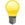 Контентные риски связаны с потреблением информации, которая публикуется в интернете и включает в себя незаконный и непредназначенный для детей (неподобающий) контент. Неподобающий контент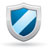 В зависимости от культуры, законодательства, менталитета и узаконенного возраста согласия в стране определяется группа материалов, считающихся неподобающими. Неподобающий контент включает в себя материалы, содержащие: насилие, эротику и порнографию, нецензурную лексику, информацию, разжигающую расовую ненависть, пропаганду анарексии и булимии, суицида, азартных игр и наркотических веществ. Незаконный контент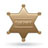 В зависимости от законодательства страны разные материалы могут считаться нелегальными. В большинстве стран запрещены: материалы сексуального характера с участием детей и подростков, порнографический контент, описания насилия, в том числе сексуального, экстремизм и разжигание расовой ненависти. Электронная безопасностьРиски, связанные с электронной безопасностью, относятся к различной кибердеятельности, которая включает в себя: разглашение персональной информации, выход в сеть с домашнего компьютера  с низким уровнем защиты (риск подвергнуться вирусной атаке), онлайн-мошенничество и спам.  Вредоносные программы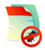 Вредоносные программы - это программы, негативно воздействующие на работу компьютера. К ним относятся вирусы, программы-шпионы, нежелательное рекламное ПО и различные формы вредоносных кодов.Спам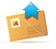 Спам - это нежелательные электронные письма, содержащие рекламные материалы. Спам дорого обходится для получателя, так как пользователь тратит на получение большего количества писем свое время и оплаченный интернет-трафик. Также нежелательная почта может содержать, в виде самозапускающихся вложений, вредоносные программы.Кибермошенничество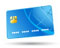 Кибермошенничество - это один из видов киберпреступления, целью которого является обман пользователей. Хищение конфиденциальных данных может привести к тому, что хакер незаконно получает доступ и каким-либо образом использует личную информацию пользователя, с целью получить материальную прибыль. Есть несколько видов кибермошенничества: нигерийские письма, фишинг, вишинг и фарминг. Коммуникационные рискиКоммуникационные риски связаны с межличностными отношениями интернет-пользователей и включают в себя контакты педофилов с детьми и киберпреследования.Незаконный контакт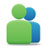 Незаконный контакт - это общение между взрослым и ребенком, при котором взрослый пытается установить более близкие отношения для сексуальной эксплуатации ребенка.Киберпреследования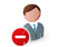 Киберпреследование - это преследование человека сообщениями, содержащими оскорбления, агрессию, сексуальные домогательства с помощью интернет-коммуникаций. Также,  киберпреследование может принимать такие формы, как обмен информацией, контактами или изображениями, запугивание, подражание, хулиганство (интернет-троллинг) и социальное бойкотирование.